ЧЕРКАСЬКА ОБЛАСНА РАДАГОЛОВАР О З П О Р Я Д Ж Е Н Н Я22.12.2020                                                                                       № 495-рПро звільненняЗАЛІЗНЯКА В.В.Відповідно до статті 55 Закону України «Про місцеве самоврядування
в Україні», підпункту 3 пункту 3 рішення обласної ради від 16.12.2016
№ 10-18/VIІ «Про управління суб’єктами та об’єктами спільної власності територіальних громад сіл, селищ, міст Черкаської області» (із змінами), враховуючи рішення обласної ради від 20.12.2019 № 34-22/VІІ
«Про призначення ЗАЛІЗНЯКА В.В. на посаду директора Стеблівського психоневрологічного інтернату», контракт з керівником закладу спільної власності територіальних громад сіл, селищ, міст Черкаської області
від 02.01.2020:1. ЗВІЛЬНИТИ ЗАЛІЗНЯКА Віталія Володимировича з посади директора Стеблівського психоневрологічного інтернату 02 січня 2021 року у зв’язку
із закінченням строку трудового договору, пункт 2 частини першої статті 36 Кодексу законів про працю України.2. Головному бухгалтеру Стеблівського психоневрологічного інтернату вчинити заходи, передбачені чинним законодавством України, пов’язані
зі звільненням ЗАЛІЗНЯКА В.В.3. Контроль за виконанням розпорядження покласти на юридичний відділ виконавчого апарату обласної ради.Голова									А. ПІДГОРНИЙ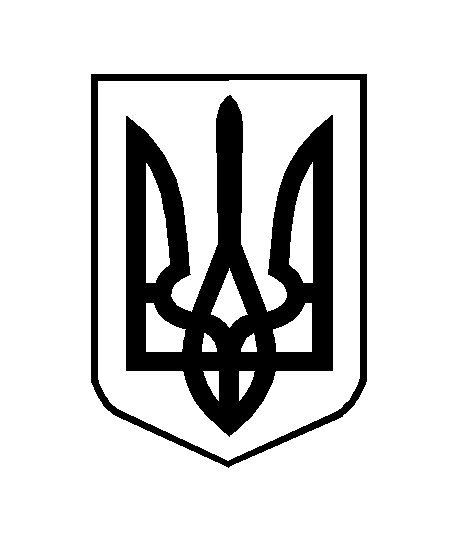 